Diocese of Shreveport
Catholic Schools Office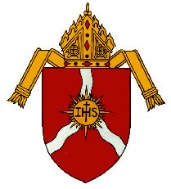 Returning Faculty and StaffSchool Name:  ___________________________________________________School Year:    ____________________Prepared By:   ____________________________________________________	The following individuals WILL BE returning next school year:Full Name (first+last)Position (level/subject)Hire YearFull Name (first+last)PositionHire YearFull Name (first+last)PositionHire Year